Weatherford Chiropractic Health CenterPatient Information and History 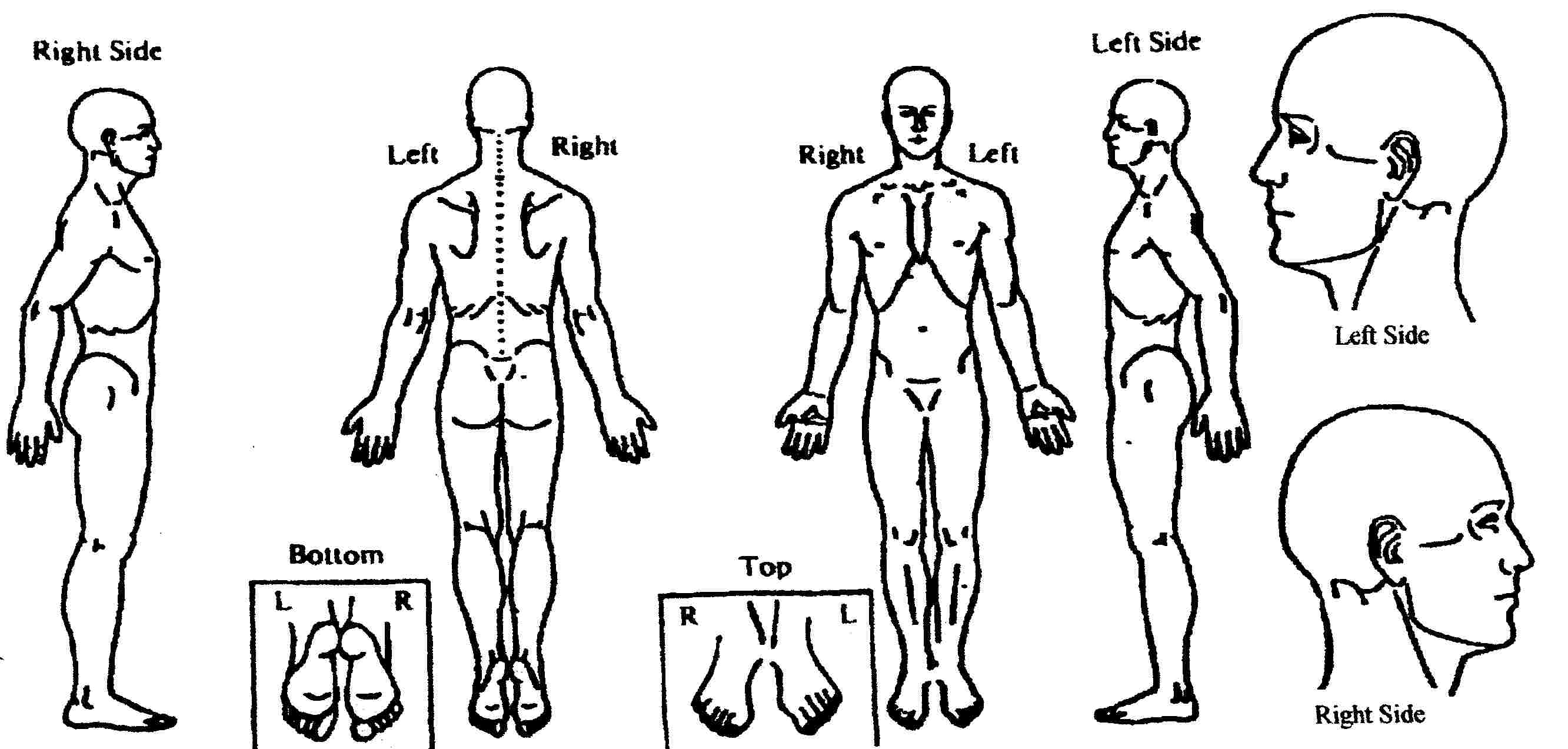 HEALTH HISTORYHave you ever seen a Doctor of Chiropractic before?  __Y __N         Who? _____________________________________List other Doctors you have seen for this condition:Who:____________________________________Address________________________When:______________________Who:____________________________________Address________________________When:______________________What treatment have you received for this condition?  __Medication   __Physical Therapy __Chiropractic Services __Surgery   __Other: _______________________________Who is your family Physician? _____________________________address________________________Phone_______May we Send him/her an update on your treatment in our office?  Y   NDate of last: Physical Exam_________   Spinal X-ray___________    Blood Test____________ Urine Test___________Spinal Exam_________ Chest X-ray___________ MRI,CT,Bone Scan____________    OB/GYN Exam_____________PLEASE CIRCLE ANY SYMPTOMS YOU HAVE HAD IN THE LAST MONTHBalance Impairment		Headaches		Memory Loss	Dizziness		Nausea		NervousnessSleeplessness		Chest Pains	Ringing in Ears	Lightheaded	Visual/Sensory DisturbancePMS/Menstrual pain	Jaw Pain			Loss of ConcentrationList any abdominal complaints (gas, pain, etc.) ______________________________________________________________List any respiratory complaints (coughing, congestion, difficulty breathing, etc.) ___________________________________List any cardiac complaints (arm pain, chest pain, shortness of breath etc.) ________________________________________List any reproductive /Urinary complaints (abnormalities, pain, etc.) ____________________________________________PLEASE CIRCLE ANY SYMPTOMS YOU CURRENTLY HAVE OR HAVE EVER HADNONE	AIDS/HIV	     	        Cataracts		   Herniated Disk		Parkinson		TuberculosisAnemia		        Chemical Dependency	   Herpes			Pinched Nerve	Tumors 	Anorexia		        Diabetes		   High Blood Pressure 	Pneumonia	                   UlcersAppendicitis	        Emphysema		   Hi Cholesterol		Polio		 Varicose Veins	Arthritis		        Epilepsy		   Jaw/TMJ Pain		Prosthesis 		  FatigueAsthma		        Glaucoma		   Kidney Problem		Psychiatric Care	  Thyroid Issue Blood Clots	        Goiter		   Liver Disease		Rheumatoid Arthritis    WhiplashBreast Lump	        Gout		   	  Mononucleosis		Rheumatic Fever	    OTHER:Bronchitis	        	        Heart Disease		  Multiple Sclerosis		Scarlet Fever	     ________________Bulimia		        Hepatitis		  Osteoporosis		Stroke		     ________________Cancer		        Hernia		  Pacemaker		Scoliosis	    INJURIES AND SURGERIES YOU HAVE HAD	DESCRIPTION			DATE	Accidents/Falls_______________________________________________________________   _____________________Head Injuries________________________________________________________________    _____________________Broken Bones_______________________________________________________________    _____________________Dislocations________________________________________________________________     _____________________Surgeries   _________________________________________________________________     _____________________PLEASE LIST ALL MEDICATIONS AND SUPPLEMENTS YOU ARE TAKING    Circle here if you have a list: SEE LISTMedication/Supplement ___________________________________ For___________________  Medication/Supplement ___________________________________ For___________________  Medication/Supplement ___________________________________ For___________________  LIST ANY ALLERGIES:___________________________________________________________________________LIST ANY DISEASES/ILLNESSES THAT RUN IN THE FAMILY___________________________SOCIAL HISTORY	Are you Pregnant?  __Y __N __Unsure   Due Date______________OB/GYN: ___________________________________Indicate Exercise Level:      None	Moderate		Daily		HeavyIndicate any Work activities that Apply:Long term Sitting		Long Term Standing	Repetitive Motions		Heavy Labor  	Light LaborIndicate any Lifestyle/Habits you have:___Smoking: ___Packs/Day			___Coffee/Sodas/Caffeine:   ____Cups/Day___Alcoholic Beverages ___Drinks/Day	___High Stress Level:  Reason_________________________________Poor Diet/High salt,fat,or sugar intakePlease list your Hobbies and recreation activities: _________________________________________________________I understand that Completion of a History and exam does not mean that I have been accepted as a patient.  It will be decided based on the history and exam whether I can be accepted as a patient.  Fees will still be due for the exam even if I cannot be accepted as a patient. Signature_____________________________________________ Date______________FINANCIAL POLICY – PAYMENTS TERMS & CONDITIONSAs a courtesy, the Facility will obtain a verification of applicable insurance benefits as they are quoted to us.  Our Facility & staff are not responsible for what a payer and/or representative may tell us, including mis-quoted benefits, coverage and liability.  Our Facility will file initial insurance claims for you. Secondary claim submission and /or additional reports or documents sent for your benefit may result in an additional filing medical report charge, which you are responsible to pay.Co-pays, deductibles and all non-covered service charges are due the day the service is rendered and are the patient’s sole responsibility. Patients are responsible for charges on all service(s) and/or product(s) which 1) are non-covered (regardless of in our out of network status) or 2) may exceed the maximum allowable and/or when a third party and/or insurance carrier does not reimburse this Facility enough to meet the cost of service.All account balances, including automobile claims must be paid within 90 days of treatment. Patients are fully responsible for all money owed this office and such payment is not contingent on any settlement, claim, and judgment. If a third-party payer fails to pay said balance in full within the 90-day period, the patient must pay the balance in full. Assignee is responsible for all money owed this Facility for any and all treatment, products & services rendered to the patient or minor shown below.A non-discriminatory “Time of Service Discount” is offered to anyone who pays for services the day they are rendered. The “TOS” is only offered on the day the service is rendered. This discount does not apply to orthopedic supports, orthotics, physical therapy equipment rentals or purchases, vitamins, supplements, ointments, or massage therapy.The Facility offers the use of Care Credit to patients preferring to use a credit type payment plan.  Any agreement made is between Care Credit and the Patient.  Patient is responsible for any and all charges for services rendered. Interest is computed by a periodic rate of 18% per annum & is added to all balances owed 60 + days. Any balance past due 90 days or more may be submitted to an attorney and/or agency for collection for which the undersigned agrees to be 100% responsible for all interest, costs related to but not limited to all collection related expenses, attorney fees, court & filing fees.  Missed appointments that are not canceled at least 24 hours prior to appointment time will be subjected to a Missed Appointment Fee at the Office’s discretion. The Fee will be the patient’s sole responsibility.Patient consents to use of cell phone as a contact when necessary for any and all purposes including, but not limited to communication about care or accounts, collection calls, appointment reminders, etc. If your insurance does not pay within 60 days of the service date, the patient becomes responsible for the FULL amount owed on that service date, REGARDLESS of whether insurance is supposed to pay, will pay or does pay in the future and regardless of benefits quoted, in or out of network status of the provider, or any billing errors made or perceived to have been made by WCHC.  Any credit that results from future payments by insurance company will be applied to patient account, and a refund check will be issued at patient request.If the patient at any point during the treatment plan discontinues care, voluntarily or involuntarily, their balance IN FULL of rendered care becomes immediately due REGARDLESS of whether insurance is supposed to pay, will pay or does pay in the future and regardless of benefits quoted, in or out of network status of the provider, or any billing errors made or perceived to have been made by WCHC.  Checks drawing on insufficient funds, closed account, stop payments or other reasons of non-payment will be assessed a $30 fee.  If the fee and original check amount are not paid to the office in a reasonable amount of time after notification, the matter will be turned over to the County or district attorney.Blue cross Blue Shield Exams:  Due to BCBS’s ongoing policy of refusing to pay for exams appropriately when performed with an adjustment, despite WCHC’s documentation requirements being appropriately met and the insurance carrier is notified that it is a separate exam from the adjustment, the following policy is in place:If the patient wishes to schedule their re-exams on the same day as an adjustment, exam fees that BCBS does not pay for will be the patient’s responsibility regardless of what the explanation of benefits says.  If the patient wishes to avoid this, they may opt to schedule their re-exam/re-evaluations on a SEPARATE DAY from their adjustments.  If this is the patient’s desire, it is their responsibility to arrange that with the scheduling personPATIENT CONSENT & SIGNATUREBy my signature below I acknowledge that I have read or have had read to me and have received a photocopy upon my request of this document and fully understand and have all of my questions answered to my satisfaction. A photocopy of this document shall be considered as effective and valid as an original.Print Name of Patient                                 Signature (if minor, parent must sign)	                DatePatient Acknowledgement and Receipt ofNotice of Privacy Practices Pursuant to HIPAA and Consent for Use of Health Information       _________________________________		_______________			                  Print Patient’s Name                                                 DateThe undersigned does hereby acknowledge that he or she has received a copy of this office’s Notice of Privacy Practices Pursuant To HIPAA and has been advised that a full copy of this office’s HIPAA Compliance Manual is available upon request.The undersign does hereby consent to the use of his or her health information in a manner consistent with the Notice of Privacy Practices Pursuant to HIPAA, the HIPAA Compliance Manual, State law and Federal Law.Dated this _______ day of _______________________, 20___By____________________________________	Patient’s SignatureIf patient is a minor or under a guardianship order as defined by State law:By_____________________________________	Signature of Parent/Guardian (circle one)Consent for Purposes of Treatment, Payment & Healthcare Operations (3/03)In this document, “I” and “my” refer to the patient; “Chiropractor” refers to Dr. Heather Wright, BS, DC, CCEP.I understand that, under the Health Insurance Portability & Accountability Act of 1996 (HIPPA), I have certain rights to                              privacy regarding my protected health information. I understand that this information can and will be used to: Conduct, plan and direct my treatment and follow-up among the multiple providers who may be involved in the treatment directly and indirectly.’Obtain payment from third-party payers.Conduct normal healthcare operations such as quality assessments and physician certifications. I have been informed by you of your Notice of Privacy Practices containing a more complete description of the uses and disclosures of my health information. I have been given the right to review such Notice of Privacy Practices prior to signing this consent. I understand that this organization has the right to change its Notice of Privacy Practices from time to time and that I may contact this organization at any time at the address below to obtain a current copy of the Notice of Privacy Practices.I understand that I may request in writing that you restrict how my private information is used or disclosed to carry out treatment payment or health care operations. I also understand you are not required to agree to my requested restricts, but if you do agree then you are bound to abide by such restrictions. I understand that I may revoke this consent in writing at any time, except to the extent that you have taken action relying on this consent.PERSONAL INFORMATION CAN BE GIVEN ONLY TO THOSE YOU LISTPlease list the name and relation and phone number of any person(s), if any, whom we may inform about your general medical condition, your diagnosis, prognosis AND APPOINTMENTS. (i.e. spouse, sibling, school nurse, or other.)2.   Please list the name and home number, if any to whom we may inform about your medical condition ONLY IN AN EMERGENCY.             ______________________________________________________________________________________________________________________________________________________________________________________If other than your home address, please print the primary address of where you would like all correspondence from our office sent. _______________________________________________________________________If other than you home phone number, please print the telephone number of where you want to receive calls about your appointments, lab and x-ray results or other health care information.   _______________________Please indicate if you want all correspondence from our office sent in a sealed envelope marked “CONFIDENTAL” Appointment reminders may be texted to you.  Please indicate if you do not want us to text your appointment reminders. Please inform the front desk in writing when turning in paperwork.By my signature below I give Wright Chiropractic permission to contact me, and/or leave me messages using any of my contact information collected in my paperwork unless specifically excluded  here:  Do not contact me at:____________________________________________________________________________	    __________________________________	  ___________Signature of Patient /Representative		   Printed Name of Patient		       DateINFORMED CONSENTPATIENT NAME The primary treatment used by doctors of chiropractic is the spinal manipulation, also called spinal adjustments. Extremity adjustments may also be performed if your case warrants.The nature of the chiropractic adjustment. The doctor will use their hands or a mechanical instrument upon your body in such a way as to move your joints. That may cause an audible "pop" or "click," much as you have experienced when you "crack" your knuckles. You may feel or sense movement. This is a multi-doctor office.This is a multiple doctor office.  While you will have a primary provider who sees you the most, you will on occasion be seen by a different doctor in the office or if appropriate, transferred to one of the other doctors in the office.  By signing this consent, you are agreeing to this and understand. The material risks inherent in chiropractic adjustment. As with any healthcare procedure, there are certain complications, which may arise during chiropractic manipulation. Those complications include: fractures, disc injuries, nausea, dislocations, muscle strain, Horner's syndrome, diaphragmatic paralysis, cervical myelopathy and costovertebral strains and separations. Some types of manipulation of the neck have been associated with injuries to the arteries in the neck leading to or contributing to serious complications including stroke. Some patients will feel some stiffness and soreness following the first few days of treatment. The probability of those risks occurring. Muscle soreness, tightness, and general discomfort is the most common reaction to the adjustments, especially in the beginning of treatment.  Fractures are rare occurrences and generally result from some underlying weakness of the bone, which we check for during the taking of your history and during examination and X-ray. Stroke has been the subject of tremendous disagreement within and without the profession with one prominent authority saying that there is at most a one-in-a-million chance of such an outcome. Since even that risk should be avoided if possible, we employ tests in our examination which are designed to identify if you may be susceptible to that kind of injury. The other complications are also generally described as "rare." Ancillary treatments. In addition to chiropractic adjustments, the Doctor may use additional following treatments: Electrical Muscle Stim    Ice Therapy   Heat Therapy   Ultrasound/IontophoresisCold Laser TherapyTraction      KinesiotapingThese treatments involve the following additional significant risks: Potential Burns, injuries from falls/loss of balance, muscle injuries, frostbiteThe availability and nature of other treatment options. Other treatment options for your condition will be discussed in your Report of Findings and   may include 	(but are not limited to:) Self-administered, over-the-counter analgesics and rest Medical care with prescription drugs such as anti-inflammatories, muscle relaxants and painkillers. 						Physical TherapyHospitalization with traction                            MassageSurgery The material risks inherent in such options and the probability of such risks occurring include: Overuse of over-the-counter medications produces undesirable side effects. If complete rest is impractical, premature return to work and household chores may aggravate the condition and extend the recovery time. The probability of such complications arising is dependent upon the patient's general health, severity of the patient's discomfort, his pain tolerance and self-discipline in not abusing the medicine. Professional literature describes highly undesirable effects from long term use of over-the-counter medicines. Prescription muscle relaxants and painkillers can produce undesirable side effects and patient dependence. The risk of such complications arising is dependent upon the patient's general health, severity of the patient's discomfort, his pain tolerance, self-discipline in not abusing the medicine and proper professional supervision. Such medications generally entail very significant risks - some with rather high probabilities. Hospitalization in conjunction with other care bears the additional risk of exposure to communicable disease, iatrogenic (doctor induced) mishap and expense. The probability of iatrogenic mishap is remote, expense is certain, exposure to communicable disease is likely with adverse result from such exposure dependent upon unknown variables. The risks inherent in surgery include adverse reaction to anesthesia, iatrogenic (doctor induced) mis- hap, all those of hospitalization and an extended convalescent period. The probability of those risks occurring varies according to many factors. The risks and dangers attendant to remaining untreated. Remaining untreated allows the formation of adhesions and reduces mobility which sets up a pain reaction further reducing mobility. Over time, this process may complicate treatment making it more difficult to treat and less effective the longer it is postponed. The probability that non-treatment will complicate a later rehabilitation is very high.  Eventual Surgery May arise from lack of treatment or failure to follow-through with recommendations.I have read or have had read to me the above explanation of the chiropractic adjustment and related treatment. I have discussed it with Dr. Heather Wright and have had my questions answered to my satisfaction. By signing below, I state that I have weighed the risks involved in undergoing treatment and have myself decided that it is in my best interest to undergo the treatment recommended. Having been informed of the risks, I hereby give my consent to that treatment. 	DATE 						Printed Name 							Signature 							Signature of Parent or Guardian (if a minor)Patient Name: ____________________________ Date: __________ Signature: __________________________General Oswestry Disability IndexEveryone Must CompleteSection 1 – Pain Intensity I have no pain at the moment The pain is very mild at the moment The pain is moderate at the moment The pain is fairly severe at the moment The pain is very severe at the moment The pain is the worst imaginable at the moment Section 2 – Personal Care (washing, dressing, etc.)I can look after myself normallyI can look after myself normally but it is slightly painful It is painful to look after myself and I am slow and carefulI need some help but manage most of my person careI need help every day in most aspects of my personal careI need help every day in most aspects of self-careI do not get dressed, wash with difficulty, and stay in bedSection 3 – Lifting I can lift heavy weights without extra painI can lift heavy weights but it gives extra painPain prevents me from lifting heavy weights off the floor, but I can manage if they are conveniently positioned (i.e. on a table)Pain prevents me from lifting heavy weights, but I can manage light to medium weight if they are conveniently positioned (i.e. on a table)I can lift only very light weightsI cannot lift or carry anything at allSection 4 – Walking Pain does not prevent me walking any distance Pain prevents me walking more than 1 milePain prevents me walking more than ¼ of a milePain prevents me walking more than 100 yardsI can only walking using a stick or crutches I am in bed most of the time and have to crawl to the toilet Section 5 – Sitting I can sit in any chair as long as I likeI can sit in my favorite chair as long as I likePain prevents me from sitting for more than 1 hourPain prevents me from sitting for more than ½ hourPain prevents me from sitting for more than 10 minutesPain prevents me from sitting at all Section 6 – Standing I can stand as long as I want without extra painI can stand as long as I want but it gives me extra painPain prevents me from standing more than 1 hourPain prevents me from standing more than ½ hourPain prevents me from standing from more than 10 minutesPain prevents me from standing at all Section 7 – Sleeping My sleep is never disturbed by pain My sleep is occasionally disturbed by painBecause of pain, I have less than 6 hours sleepBecause of pain, I have less than 4 hours sleepBecause of pain, I have less than 2 hours sleepPain prevents me from sleeping at allSection 8 – Sex life (if applicable)My sex life is normal and causes no extra painMy sex life is normal by causes some extra painMy sex life is nearly normal but is very painful My sex life is severely restricted by pain My sex life is nearly absent because of pain Pain prevents any sex life at all Section 9 – Social Life My social life is normal and causes me no extra painMy social life is normal but increases the degree of painPain has no significant effect on my social life apart from limiting my more energetic interests (i.e. sports)Pain has restricted my social life and I do not go out as oftenPain has restricted social life to my home I have no social life because of painSection 10 – Traveling I can travel anywhere without painI can travel anywhere but if gives extra pain Pain is bad but I manage journeys of over 2 hoursPain restricts me to short necessary journeys under 30 minutesPain prevents me from traveling except to receive treatment Section 11 – Previous Treatment Over the past 3 months have you received treatment, tablets or medications of any kind for your back or leg pain? Please check the appropriate box. No Yes (if yes, please state the type of treatment you have received)Patient 	Name: ____________________________ Date: __________ Signature: ______________________________Neck Oswestry Disability Index(Answer thinking of Neck)Section 1 – Pain Intensity I have no pain at the momentThe pain is very mild at the momentThe pain is moderate at the momentThe pain is fairly severe at the momentThe pain is very severe at the momentThe pain is the worst imaginable at the momentSection 2 – Personal Care (Washing, Dressing, etc.) I can look after myself normally without causing extra pain I can look after myself normally but it causes extra painIt is painful to look after myself and I am slow and carefulI need some help but manage most of my personal careI need help every day in most aspects of self careI do not get dressed, I wash with difficulty and stay in bedSection 3 – Lifting I can lift heavy weights without extra painI can lift heavy weights but it gives extra pain Pain prevents me from lifting heavy weights off the floor, but I can manage if they are conveniently positioned, for example on a tablePain prevents me from lifting heavy weights, but I can manage light to medium weights if they are conveniently positionedI can lift very light weightsI cannot lift or carry anything at allSection 4 – Reading I can read as much as I want to with no pain in my neckI can read as much as I want to with slight pain in my neckI can read as much as I want with moderate pain in my neckI cannot read as much as I want because of moderate pain in my neckI can hardly read at all because of severe pain in my neckI cannot read at allSection 5 – HeadachesI have no headaches at allI have slight headaches that come infrequentlyI have moderate headaches which come infrequentlyI have moderate headaches which come frequently I have severe headaches which come frequentlyI have headaches almost all the timePatient Name: ______________________________ Date: ____________ Signature: _________________________________*Low Back* Specific Oswestry Disability IndexSection 1 - Pain Intensity I can tolerate the pain I have without having to use pain medication. The pain is bad but I can manage without having to take pain medication. Pain medication provides me complete relief from pain. Pain medication provides me with moderate relief from pain. Pain medication provides me with little relief from pain. Pain medication has no affect on my pain. Section 2 - Personal Care (Washing, Dressing etc.) I can take care of myself normally without causing increased pain. I can take care of myself normally but it increases my pain. It is painful to take care of myself and I am slow and careful. I need help but I am able to manage most of my personal care I need help every day in most aspects of my care. I do not get dressed, wash with difficulty and stay in bed. Section 3 - Lifting I can lift heavy weights without increased pain. I can lift heavy weights but it causes increased pain. Pain prevents me from lifting heavy weights off the floor, but I can manage if the weights are conveniently positioned (ex. on a table). Pain prevents me from lifting heavy weights, but I can manage light to medium weights if they are conveniently positioned. I can lift only very light weights. I cannot lift or carry anything at all. Section 4 - Walking Pain does not prevent me from walking any distance. Pain prevents me from walking more than 1 mile. Pain prevents me from walking more than ½ mile Pain prevents me from walking more than ¼ mile. I can only walk with crutches or a cane. I am in bed most of the time and have to crawl to the toilet. Section 5 - Sitting I can sit in any chair as long as I like. I can only sit in my favorite chair as long as I like. Pain prevents me from sitting for more than 1 hour. Pain prevents me from sitting for more than ½ hour. Pain prevents me from sitting for more than 10 minutes. Pain prevents me from sitting at all. Section 6 – StandingI can stand as long as I want without increased pain. I can stand as long as I want but increases my pain. Pain prevents me from standing more than 1 hour. Pain prevents me from standing more than ½ hour. Pain prevents me from standing more than 10 minutes. Pain prevents me from standing at all. Section 7 - Sleeping Pain does not prevent me from sleeping well. I can sleep well only by using pain medication. Even when I take pain medication, I sleep less than 6 hours. Even when I take pain medication, I sleep less than 4 hours. Evens when I take pain medication, I sleep less than 2 hours. Pain prevents me from sleeping at all. Section 8 - Social Life My social life is normal and does not increase my pain. My social life is normal, but it increases my level of pain. Pain prevents me from participating in more energetic     activities (ex. sports, dancing etc.) Pain prevents me from going out very often. Pain has restricted my social life to my home. I have hardly any social life because of my pain. Section 9 – TravelingI can travel anywhere without increased pain. I can travel anywhere but it increases my pain. My pain restricts travel over 2 hours. My pain restricts my travel over 1 hour. My pain restricts my travel to short necessary journeys under ½ hour. My pain prevents all travel except for visits to the doctor/therapist or hospital. Section 10 - Employment/Homemaking My normal homemaking/job activities do not cause pain.My normal homemaking/job activities increase my pain, but I can still perform all that is required of me. I can perform most of my homemaking/job duties, but pain prevents me from performing more physically stressful activities (ex. lifting, vacuuming) Pain prevents me from doing anything but light duties. Pain prevents me from doing even light duties. Pain prevents me from performing any job or homemaking chores 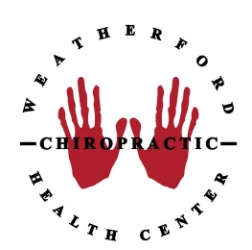 Patient AcknowledgementAppointment Cancellation PolicyDear Patient,Weatherford Chiropractic Health Center, PA has instituted an Appointment Cancellation Policy.  A Cancellation made with less than a 24 hour notice significantly limits our ability to make the appointment available for another patient in need.  Please remember that we have reserved the appointment especially for you.  To remain consistent with each patient we have instituted the following policy: Please provide our office a 24-hour notice in the event that you need to reschedule     your appointment. This will allow us the opportunity to provide care to another patient.Even if your reason for cancelation is for reasonings beyond your control, the fee will still be assessed as it keeps us from caring for other patients.A message can always be left on our voicemail to avoid a cancellation fee being charged. A “No Show No Call” or missed appointment, without proper 24-hour notification, will be assessed a $25 fee (Chiropractic) $40 fee (Acupuncture). This fee is not billable to your insurance.If you are 15 or more minutes late for your appointment, the appointment may be cancelled and rescheduled. 5.  Repeated missed appointments may result in pre-paying for the appointment. If you have any questions regarding this policy, please let our staff know and we will be glad to clarify any questions you have. Printed Name of Patient                              Signature of Patient                                                         Date  Weatherford Chiropractic Health Center, PA Patient Privacy Rights- Patient InformationPatient information will remain completely confidential and will never be sold.  Patient information obtained in permanent records will be used solely for the business of Weatherford Chiropractic Health Care.  Any disposal of records will be done in such a manner that the information contained within will be illegible and unobtainable to other parties.  This will include any or all of the following: shredding, incineration, and silver recovery.  Use of Patient information for marketing will not occur without your written permission, excluding any face-to-face disclosures or community service promotions.While every attempt to protect your information will be made, overheard communications in the office may be unavoidable.  Calling your name in the waiting room and sending mail to your house are all considered routine and normal disclosures.Non-routine disclosures of patient information will not be released without a written valid authorization by the patient.  This includes release of any information to family, friends, attorneys, insurances that are not the patient’s health insurance company, and any other such release.You have the following rights with your Protected Health Information (PHI):The right to have access to, review, and request changes of errors to your health recordsThe right to obtain a copy of these records at a reasonable cost incorporating the supplies and labor of copying and postage (if applicable.)The right to protest procedures you feel are not protecting your PHI and submit a complaint to Dr. Wright, the privacy director.In the case of an independent minor, the health care provider will use her discretion to approve or deny access of the minor’s records to a parent.For non-routine use or information disclosure, the patient will have to grant written permission.  Routine releases of information that would not require express patient permission includes all activities to carry out treatment, payment, or health care operations.The right to object to specific disclosure by Wright Chiropractic.The right to receive notice of how your PHI will be used by Wright Chiropractic Health CenterThe right to receive information by an alternative means. This office will use your home address and phone number and occasionally your work number, all provided by you on your intake form, to issue reminders and correspondence.  Should you desire not to be contacted using that information, you may provide an alternative way for the office to contact you.  In the case of an emergency, your emergency contact will be used.The right to receive an accounting for all disclosures by this office10) The right to file a formal complaint with the Secretary of theDepartment of Health & Human Services concerning any breach of these rights.